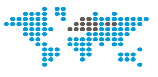 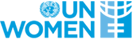 UN Women Strategic Note 2022-2023UN WOMEN Sudan COUNTRY OFFICESN REPORT 2022The report includes:Development results framework (DRF)










Report Date: 2/10/2022Impact2
Women have income security, decent work and economic autonomyImpact2
Women have income security, decent work and economic autonomyRelated UN-Women SP Impact Area: 
Related UNDAF/ CCPD priority: UNDAF Theme: 1 Economic Development and Poverty Reduction; 2. Environment, Climate Resilience and Disaster Risk Management; (iii) Social Services; 
Related national development priorities:Related UN-Women SP Impact Area: 
Related UNDAF/ CCPD priority: UNDAF Theme: 1 Economic Development and Poverty Reduction; 2. Environment, Climate Resilience and Disaster Risk Management; (iii) Social Services; 
Related national development priorities:Related UN-Women SP Impact Area: 
Related UNDAF/ CCPD priority: UNDAF Theme: 1 Economic Development and Poverty Reduction; 2. Environment, Climate Resilience and Disaster Risk Management; (iii) Social Services; 
Related national development priorities:Related UN-Women SP Impact Area: 
Related UNDAF/ CCPD priority: UNDAF Theme: 1 Economic Development and Poverty Reduction; 2. Environment, Climate Resilience and Disaster Risk Management; (iii) Social Services; 
Related national development priorities:Year
2022Year
2023TotalOutcome 2.1
Women secure access to productive resources and engage in sustainable resources creation activities in rural, peri-urban, conflict, post-conflict and humanitarian settings.

Related SP Outcome/Output:


Indicator 2.1A:  Number of new State measures facilitating women's access to land, finance, skills, technologies, markets and other economic resources and services with UN WOMEN's support

Targets: 
Value: 8
Target Year: 2021
Value: 2 more
Target Year: 2021

Baseline: 
Value: 0 Year: 2020
Source: Government Reports, UN Women reports

Indicator 2.1B:  Number of rural women and girls supported by UN-Women to gain access, use and/or control of productive resources and markets

Targets: 
Value: 10000
Notes: 8000 more
Target Year: 2021

Baseline: 
Value: 4000 Year: 2020
Source: UN Women reports

Output 2.1.2
Improved Women's access to and control of productive resources, markets and financial profits in rural, peri-urban and humanitarian settings.Indicator 2.1.2A:  Number of measures taken by State officials to facilitate women's access to resources in targeted states.

Targets: 
Value: 2
Target Year: 2019
Value: 1 more
Target Year: 2020
Value: 2
Target Year: 2021
Value: 5
Target Year: 2022

Baseline: 
Value: 3 Year: 2020
Source: UN Women reports

Indicator 2.1.2B:  Nunmber of women accessing inclusive financing and other productive resources to initiate and or expand their businesses

Targets: 
Value: 250
Target Year: 2019
Value: 50 more
Target Year: 2020
Value: 100
Target Year: 2021
Value: 500
Target Year: 2022

Baseline: 
Value: 300 Year: 2020
Source: UN Women reports

0.00
(core)

640,999.00
(non-core)

0.00
(core)

0.00
(non-core)

0.00
(core)

640,999.00
(non-core)Outcome 2.1
Women secure access to productive resources and engage in sustainable resources creation activities in rural, peri-urban, conflict, post-conflict and humanitarian settings.

Related SP Outcome/Output:


Indicator 2.1A:  Number of new State measures facilitating women's access to land, finance, skills, technologies, markets and other economic resources and services with UN WOMEN's support

Targets: 
Value: 8
Target Year: 2021
Value: 2 more
Target Year: 2021

Baseline: 
Value: 0 Year: 2020
Source: Government Reports, UN Women reports

Indicator 2.1B:  Number of rural women and girls supported by UN-Women to gain access, use and/or control of productive resources and markets

Targets: 
Value: 10000
Notes: 8000 more
Target Year: 2021

Baseline: 
Value: 4000 Year: 2020
Source: UN Women reports

Output 2.1.3
Strengthened capacities for women entrepreneurs to create cooperatives and platforms in agricultural and fishery value chains at state level.Indicator 2.1.3A:  Number of women producer groups and cooperatives created or functional with UN Women's support

Targets: 
Value: 2
Target Year: 2019
Value: 2 more
Target Year: 2020
Value: 2 more
Target Year: 2021
Value: 10
Target Year: 2022

Baseline: 
Value: 4 Year: 2020
Source: UN Women Reports

0.00
(core)

25,000.00
(non-core)

0.00
(core)

0.00
(non-core)

0.00
(core)

373,927.00
(non-core)Total Resources for outcome 2.1 (core and non-core)Total Resources for outcome 2.1 (core and non-core)Total Resources for outcome 2.1 (core and non-core)0.00
(core)

665,999.00
(non-core)0.00
(core)

0.00
(non-core)0.00
(core)

1,014,926.00
(non-core)Total Resources for impact area 2Total Resources for impact area 2Total Resources for impact area 20.00
(core)

665,999.00
(non-core)0.00
(core)

0.00
(non-core)0.00
(core)

1,014,926.00
(non-core)Impact4
Women and girls contribute and have greater influence in building sustainable peace and resilience and benefit equally from the prevention of national disasters and conflicts and from humanitarian actionImpact4
Women and girls contribute and have greater influence in building sustainable peace and resilience and benefit equally from the prevention of national disasters and conflicts and from humanitarian actionRelated UN-Women SP Impact Area: 
Related UNDAF/ CCPD priority: UNDAF Themes 4 : Governance, Rule of Law and Institutional Capacity Development and 5 Community Stabilization.
Related national development priorities:Related UN-Women SP Impact Area: 
Related UNDAF/ CCPD priority: UNDAF Themes 4 : Governance, Rule of Law and Institutional Capacity Development and 5 Community Stabilization.
Related national development priorities:Related UN-Women SP Impact Area: 
Related UNDAF/ CCPD priority: UNDAF Themes 4 : Governance, Rule of Law and Institutional Capacity Development and 5 Community Stabilization.
Related national development priorities:Related UN-Women SP Impact Area: 
Related UNDAF/ CCPD priority: UNDAF Themes 4 : Governance, Rule of Law and Institutional Capacity Development and 5 Community Stabilization.
Related national development priorities:Year
2022Year
2023TotalOutcome 4.1
Commitments on women, peace and humanitarian action are implemented in coordination between the UN System and national stakeholders, with more women and gender equality advocates influencing the processes

Related SP Outcome/Output:


Indicator 4.1A:  Number of  accountability frameworks on Women Peace, Security and Humanitarian assistance implemented by the UN and national Stakeholders with support from UN Women

Targets: 
Value: 3 more
Target Year: 2021

Baseline: 
Value: 1 Year: 2020
Note: 3 Institutions in 2016/17
Source: UN Women Reports

Indicator 4.1B:  Number of stakeholders including NWM, Justice and security organs, CSOs, Gender advocates, Youths, Media and F/CBOs directly supported by UN-Women that influence peace processes at federal and state levels

Targets: 
Value: 50
Notes: 35 more
Target Year: 2021

Baseline: 
Value: 15 Year: 2020
Source: UN Women Records
(projects’ reports)


Output 4.1.1
Gender equality advocates have increased leadership to influence legal and policy framework and support adoption and implementation of national action plans on WPS.Indicator 4.1.1B:  Number of national women machineries, CSOs, Networks, Women leaders and groups supported by UNWOMEN to play a key role in Peacebuilding, humanitarian response and recovery.

Targets: 
Value: 5 more
Notes: 25 in 2019
Target Year: 2019
Value: 5 more
Notes: 30 in 2020
Target Year: 2020
Value: 10 More
Notes: at least 10 more
Target Year: 2021
Value: 5 MORE
Target Year: 2022

Baseline: 
Value: 20 Year: 2021
Notes: 25 in 2019
Source: UN Women/UNCT Reports

Indicator 4.1.1C:  Number of State institutions and 1325 committees supported to protect women's rights in conflict and reconstruction context.

Targets: 
Value: 5 more
Notes: 20 in 2020
Target Year: 2020
Value: 5 MORE
Target Year: 2022

Baseline: 
Value: 15 Year: 2020
Source: UN Women/UNCT Reports

0.00
(core)

255,000.00
(non-core)

0.00
(core)

0.00
(non-core)

0.00
(core)

1,444,213.00
(non-core)Outcome 4.1
Commitments on women, peace and humanitarian action are implemented in coordination between the UN System and national stakeholders, with more women and gender equality advocates influencing the processes

Related SP Outcome/Output:


Indicator 4.1A:  Number of  accountability frameworks on Women Peace, Security and Humanitarian assistance implemented by the UN and national Stakeholders with support from UN Women

Targets: 
Value: 3 more
Target Year: 2021

Baseline: 
Value: 1 Year: 2020
Note: 3 Institutions in 2016/17
Source: UN Women Reports

Indicator 4.1B:  Number of stakeholders including NWM, Justice and security organs, CSOs, Gender advocates, Youths, Media and F/CBOs directly supported by UN-Women that influence peace processes at federal and state levels

Targets: 
Value: 50
Notes: 35 more
Target Year: 2021

Baseline: 
Value: 15 Year: 2020
Source: UN Women Records
(projects’ reports)


Output 4.1.7
Humanitarian/Crisis reponse planning, frameworks and programming are gender inclusive and responsiveIndicator 4.1.7A:  Number of people directly benefiting from the response (disaggregated by sex, age group, or other variables).

Targets: 
Value: 400
Notes: 400 women and girls directly benefiting from the project
Target Year: 2020
Value: 100 more
Target Year: 2021
Value: 100 MORE
Target Year: 2022

Baseline: 
Value: 300 Year: 2020
Source: WHO, UNW reports 

Indicator 4.1.7B:  Number of local women’s organizations (CSOs) supported/provided capacity building to effectively respond to the crisis)

Targets: 
Value: 10
Target Year: 2020
Value: 10 More, at least
Target Year: 2021
Value: 5 MORE
Target Year: 2022

Baseline: 
Value: 30 Year: 2020
Source: UNW reports

0.00
(core)

20,000.00
(non-core)

0.00
(core)

0.00
(non-core)

0.00
(core)

20,000.00
(non-core)Outcome 4.1
Commitments on women, peace and humanitarian action are implemented in coordination between the UN System and national stakeholders, with more women and gender equality advocates influencing the processes

Related SP Outcome/Output:


Indicator 4.1A:  Number of  accountability frameworks on Women Peace, Security and Humanitarian assistance implemented by the UN and national Stakeholders with support from UN Women

Targets: 
Value: 3 more
Target Year: 2021

Baseline: 
Value: 1 Year: 2020
Note: 3 Institutions in 2016/17
Source: UN Women Reports

Indicator 4.1B:  Number of stakeholders including NWM, Justice and security organs, CSOs, Gender advocates, Youths, Media and F/CBOs directly supported by UN-Women that influence peace processes at federal and state levels

Targets: 
Value: 50
Notes: 35 more
Target Year: 2021

Baseline: 
Value: 15 Year: 2020
Source: UN Women Records
(projects’ reports)


Output 4.1.8
Proactive measures to protect women from natural resource-related violence and enhance access to justice and peace adopted in selected communities in Blue Nile StateIndicator 4.1.8A:  Number of measures put in place

Targets: 
Value: 5
Target Year: 2022
Value: 5
Target Year: 2022

Baseline: 
Value: 0 Year: 2021
Source: UN Women quartely and annual reports

0.00
(core)

816,889.00
(non-core)

0.00
(core)

0.00
(non-core)

0.00
(core)

816,889.00
(non-core)Total Resources for outcome 4.1 (core and non-core)Total Resources for outcome 4.1 (core and non-core)Total Resources for outcome 4.1 (core and non-core)0.00
(core)

1,091,889.00
(non-core)0.00
(core)

0.00
(non-core)0.00
(core)

2,281,102.00
(non-core)Total Resources for impact area 4Total Resources for impact area 4Total Resources for impact area 40.00
(core)

1,091,889.00
(non-core)0.00
(core)

0.00
(non-core)0.00
(core)

2,281,102.00
(non-core)Impact1
Women lead, participate in and benefit equally from governance systemsImpact1
Women lead, participate in and benefit equally from governance systemsRelated UN-Women SP Impact Area: 
Related UNDAF/ CCPD priority: Focus Area 4: Governance, Rule of Law and Institutional Capacity Development
Related national development priorities:Related UN-Women SP Impact Area: 
Related UNDAF/ CCPD priority: Focus Area 4: Governance, Rule of Law and Institutional Capacity Development
Related national development priorities:Related UN-Women SP Impact Area: 
Related UNDAF/ CCPD priority: Focus Area 4: Governance, Rule of Law and Institutional Capacity Development
Related national development priorities:Related UN-Women SP Impact Area: 
Related UNDAF/ CCPD priority: Focus Area 4: Governance, Rule of Law and Institutional Capacity Development
Related national development priorities:Year
2022Year
2023TotalOutcome 1.1
More women of all ages fully engage with political and economic institutions and in leadership

Related SP Outcome/Output:


Indicator 1.1A:  Number of women elected or appointed following initiatives supported by UN Women.

Targets: 
Value: 50
Target Year: 2021

Baseline: 
Value: 30 Year: 2020
Source: Government records

Indicator 1.1C:  Number economic instruments integrating gender

Targets: 
Value: At least 3 instruments
Target Year: 2021
Value: 3
Target Year: 2021

Baseline: 
Value: 0 Year: 2020
Source: Ministry of Finance reports

Indicator 1.1D:  Number of conventions and laws on Women’s rights ratified or passed by the country

Targets: 
Value: 2 more
Target Year: 2021

Baseline: 
Value: 1 Year: 2020
Source: UNW Report

Output 1.1.1
Diverse networks of support for women leaders created and sustainedIndicator 1.1.1A:  Number of women appointed in the Parliamentary council and other institutions

Targets: 
Value: 30
Target Year: 2020
Value: 50
Target Year: 2021
Value: 10 more
Target Year: 2022

Baseline: 
Value: 0 Year: 2018
Notes: UNW reports
Source: UNW reports

0.00
(core)

1,360,000.00
(non-core)

0.00
(core)

0.00
(non-core)

70,000.00
(core)

2,070,000.00
(non-core)Outcome 1.1
More women of all ages fully engage with political and economic institutions and in leadership

Related SP Outcome/Output:


Indicator 1.1A:  Number of women elected or appointed following initiatives supported by UN Women.

Targets: 
Value: 50
Target Year: 2021

Baseline: 
Value: 30 Year: 2020
Source: Government records

Indicator 1.1C:  Number economic instruments integrating gender

Targets: 
Value: At least 3 instruments
Target Year: 2021
Value: 3
Target Year: 2021

Baseline: 
Value: 0 Year: 2020
Source: Ministry of Finance reports

Indicator 1.1D:  Number of conventions and laws on Women’s rights ratified or passed by the country

Targets: 
Value: 2 more
Target Year: 2021

Baseline: 
Value: 1 Year: 2020
Source: UNW Report

Output 1.1.2
Enhanced capacities of the key targeted stakeholders to develop gender  responsive legal and admin frameworksIndicator 1.1.2A:  Ratification of CEDAW or the Additional Protocol by the country

Targets: 
Value: 1
Target Year: 2021
Value: 1 more
Target Year: 2021

Baseline: 
Value: 0 Year: 2020
Source: Government reports, UNW reports

Indicator 1.1.2B:  Number of laws protecting women’s rights passed

Targets: 
Value: 1
Target Year: 2020
Value: 3
Target Year: 2021

Baseline: 
Value: 2 Year: 2020
Source: Government reports, UNW reports

Indicator 1.1.2C:  Availability of a gender policy

Targets: 
Value: Yes
Target Year: 2021
Value: yes
Target Year: 2021

Baseline: 
Value: No Year: 2020
Source: Government reports,  UNW reports

Indicator 1.1.2D:  Number of initiatives taken by Government institutions to engender adopted economic policies

Targets: 
Value: 4
Target Year: 2020
Value: 4
Target Year: 2021
Value: 4
Target Year: 2022

Baseline: 
Value: 2 Year: 2020
Source: Government official reports

0.00
(core)

825,000.00
(non-core)

0.00
(core)

0.00
(non-core)

35,000.00
(core)

2,455,000.00
(non-core)Total Resources for outcome 1.1 (core and non-core)Total Resources for outcome 1.1 (core and non-core)Total Resources for outcome 1.1 (core and non-core)0.00
(core)

2,185,000.00
(non-core)0.00
(core)

0.00
(non-core)105,000.00
(core)

4,525,000.00
(non-core)Total Resources for impact area 1Total Resources for impact area 1Total Resources for impact area 10.00
(core)

2,185,000.00
(non-core)0.00
(core)

0.00
(non-core)105,000.00
(core)

4,525,000.00
(non-core)